Лекція №12. США в післявоєнний час (1940 – 2018 рр.)Утвердження США як провідної країни повоєнного біполярного світу.Президентство Г. Трумена та Д. Ейзенхауера. Масовий  демократичний та антивоєнний рухи. Мартін Лютер Кінг.Внутрішня та зовнішня політика адміністрацій Дж. Кеннеді, Л. Джонсона, Р. Ніксона. «Уотергейтський скандал».Мета уроку: розкрити причини зміцнення міжнародного статусу США після Другої світової війни, наростання консервативних тенденцій у внутрішньополітичному житті, визначити особливості внутріш­ньої і зовнішньої політики американських адміністрацій в 40- 50-ті роки XX ст., характеризувати масовий рух афроамериканців 60-х років; розвивати вміння встановлювати причиново-наслідкові зв’язки, аналізувати, порівнювати, робити висновки, працювати з різноманітними історичними джерелами, висловлювати власну точку зору; виховувати зацікавленість історією.Ключові поняття заняття: Глобалізація, Маккартизм, Доктрина Трумена, «Нові рубежі», Неоконсерватизм, Наддержава чи супердержава, Діаспора, План Маршалла, «Холодна війна», Біполярний (двополюсний) світ.Вивчення нового матеріалу.Утвердження США як провідної країни повоєнного біполярного світу.Упродовж Другої світової війни в житті США відбулися докорінні зміни. Воєнні дії розгорталися за тисячі кілометрів від їхньої території, Сполучені Штати, не зазнали бідувань і руйнувань, пов'язаних із війною. Порівняно невеликими були в них людські втрати на фронтах -292 тис. полеглих у боях.США не тільки не виснажили свої матеріальні ресурси, а навпаки, стали країною, яка в ході війни значно примножила свою економічну та військову могутність. Приблизно в 2,5 раза зросло промислове виробництво. Поліпшилося матеріальне становище населення. Спираючись на міцну господарську основу, США посіли панівні позиції в світовій економіці. Щодо їх військової могутності, то лише Радянський Союз міг, із більшим чи меншим успіхом, із ними конкурувати. США монопольно володіли найгрізнішою на той час зброєю - атомною, мали в своєму розпорядженні потужну стратегічну авіацію.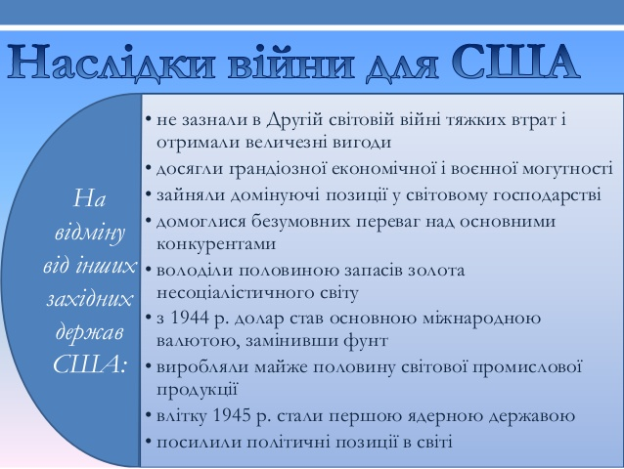 Війна ослабила традиційно сильні європейські держави, які впродовж століть визначали політичний клімат у світі, — Велику Британію, Німеччину та Францію. Виникли дві наддержави — США та СРСР. Світ набув ознак біполярності (двополюсності). На одному полюсі опинилися США й країни західної демократії, на іншому — СРСР і країни, у яких постали комуністичні режими. «Холодна війна» була зумовлена засадничими розбіжностями між політичними, економічними та соціальними системами — капіталізмом і комунізмом. Сполучені Штати Америки відхилили комунізм і підтримували лібералізм і демократію.Дії СРСР, які Захід вважав проявом ворожості й експансіонізмуПовільна демобілізація Радянської армії після війни;приведення до влади прорадянських урядів у країнах Центрально-Східної Європи;створення в 1947 р. Інформаційного бюро комуністичних і робітничих партій (Комінформбюро), яке пропагувало комунізм, вихваляло радянську політику в Європі, протидіяло «доктрині Трумена» і «плану Маршалла»;блокада Берліна тощо.Дії США, які СРСР вважав проявом ворожості й експансіонізмуНамагання встановити американський контроль над Європою та світом («доктрина Трумена», «план Маршалла»);небажання співпрацювати із СРСР у військовій галузі;наполягання на поверненні США техніки й устаткування, наданих СРСР за програмою ленд-лізу в роки війни;приховування від Радянського Союзу секретів у сфері ядерних озброєнь тощо. США критикували тоталітарну сутність радянського режиму, порушення комуністами громадянських і релігійних прав і свобод. Радянські керівники так само завзято критикували вади капіталізму, зокрема майнове розшарування в країнах Західної Європи, а надто в Сполучених Штатах Америки. Дві обставини забезпечили США місце наддержави: по-перше, військова могутність; по-друге, потужна, особливо на тлі спустошеного СРСР і зруйнованої війною Європи, економіка. Бомбардування американцями японських міст Хіросіми й Нагасакі поклало початок новій епосі — атомній. США прагнули скористатися атомною бомбою як засобом тиску на СРСР. Однак у 1949 р. СРСР успішно випробував власну атомну бомбу й цим поклав край ядерній монополії США. Військова могутність США базувалася також на добре оснащеній армії та флоті, військових баз по всьому світу. Уклавши міжнародні оборонні договори на Сході (з Японією, Іраном, Іраком), США забезпечили свою присутність у цьому стратегічно важливому регіоні. В умовах біполярного світу США надавали фінансову допомогу тим країнам, які могли потрапити під вплив СРСР і перебували у сфері американських інтересів. СРСР надавав допомогу країнам, у яких були встановлені лояльні до Радянського Союзу політичні режими, та країнам, що проводили недружню політику щодо США. Єдиною країною, яка могла претендувати на роль третьої сили, була Велика Британія. Однак під час двох світових воєн у ХХ ст. країна зазнала масових руйнувань, що завдало удару її економіці, а отже, і політичному авторитету. Відтепер у світі найвпливовішими країнами були Сполучені Штати Америки та Радянський Союз.Президентство Г. Трумена та Д. Ейзенхауера. Президенство Г. Трумена        Після          смерті         12      квітня         1945 р. Франкліна Рузвельта, який   12 років був президентом США, вирішення усіх проблем лягло на віце-президента Гаррі Трумена. 1948 р. Трумен був обраний президентом США. У внутрішній політиці адміністрації Трумена було значною мірою продовже​но традиції "нового курсу" Рузвельта. Щоб уникнути соціальних потрясінь, що могли виникнути внаслідок демобілізації армії (армія була скорочена до 1,5 млн. осіб в 1947 р.), був прийнятий закон, що отримав назву Солдат​ського білля про права і який надавав демобілізованим пільги у сфері освіти, в отриманні кредитів на будівництво житла і відкриття свого бізне​су. Значна увага приділялася конверсії військової промисловості — пере​воду її на мирне виробництво. Хоч президентом був демократ, у Конгресі США більшість належала республіканцям, які прийняли низку законів правоконсервативного характеру. Особливо помітним був закон Тафта — Хартлі 1947 р. про трудові відносини в промисловості, за яким значно обмежувалося право профспілок на страйки, а в державному секторі вони взагалі заборонялися. У зовнішній політиці діяльність адміністрації Трумена була підпорядкована "холодній війні"; 1947 р. проголошена доктрина стримування мож​ливої агресії з боку СРСР; протидія комуністичним силам в Європі — "доктрина Трумена"; створено НАТО (1949 р.); реалізація програми ре​конструкції європейських економік — план Маршалла (1948—1952 рр.); участь у корейській війні (1950—1953 рр.).Президенство Д. Ейзенхауера.Ейзенха​уер, продовжуючи загалом попередній економічний курс, усе ж пом'якшив повне державне регулювання економікою, зокрема були скорочені податки, скасований контроль над цінами і зарплатами тощо. Проте адміністрація, спираючись на зміцнілу економіку, запроваджувала соціальні програми за рахунок федерального бюджету: здійснювалися плани шосейного, житло​вого і шкільного будівництва, розширювалася система медичного страху​вання і соціального забезпечення. Роки правління Ейзенхауера ввійшли в історію США як повоєнне процвітання, помітно зростав рівень життя на​селення (звичними стали телевізори, холодильники, кондиціонери). Адміністрація Ейзенхауера в липні 1953 р. припинила війну в Кореї, але зовнішня політика США у цей період відзначалася ще більшою антикомуністичною спрямованістю, аніж у його попередника. Велику роль у цьо​му відігравав держсекретар адміністрації Джон Фостер Даллес. Конфрон​тація США з СРСР на всіх можливих напрямках, виготовлення водневої бомби (1952), міжконтинентальної балістичної ракети (1955) спричинило загострення міжнародної обстановки. 1957 р. після Суецької кризи 1956 р. була проголошена "доктрина Ейзенхауера" — програма силового і еконо​мічного втручання США на Близькому Сході. 1959 р. були започатковані серйозні зміни в політиці США щодо СРСР. Вперше в історії США відвідав з офіційним візитом радянський керівник М.С. Хрущов.Масовий  демократичний та антивоєнний рухи. Мартін Лютер Кінг.Наприкінці 1940-х років у США за президентства демократа Гаррі Трумена дедалі гучніше лунали вимоги афроамериканців покласти край расовій дискримінації. Фактів ставлення до них як до людей «другого сорту» у США було достатньо: відмова в наданні роботи, роздільне навчання дітей у школах, окремі місця в громадському транспорті. Траплялися випадки лінчування. Реакцією на расистські акції ку-клус-клану став екстремістський рух «Влада чорних». Особливо напруженим було становище в південних штатах країни. Долаючи опір впливових конгресменів з Півдня, президент-демократ Г. Трумен підписав указ про заборону всіх форм расової дискримінації.Президент Дуайт Ейзенхауер продовжив курс на викорінення расової дискримінації. Зокрема, він наполіг на спільному навчанні дітей у школах. У 1957 р. до південного містечка Літл-Рок в Арканзасі за наказом президента були навіть уведені федеральні війська, аби дев'ять школярів-афроамериканців могли зайти до школи. Того ж року конгрес ухвалив закон про захист виборчих прав афроамериканців. Драматичним був процес подолання расової дискримінації в громадському транспорті.Такі кроки президента схвально сприйняли лідери афроамериканців, серед яких особливо популярним був Мартін Лютер Кінг. Завдяки підтримці громадськості, Д. Ейзенхауер створив передумови для мирного вирішення расового питання в 1960-х роках.Мартін Лютер Кінг (1929-1968) — американський баптистський проповідник, правозахисник, борець за расову рівність. Лауреат Нобелівської премії миру (1964). Учасник та організатор акцій на захист громадянських прав афроамериканців. У квітні 1968 р. був смертельно поранений снайпером. З 1986 р. в третій понеділок січня в США відзначається День Мартіна Лютера Кінга.Пік боротьби афроамериканців за громадянські права припав на 1960-і роки. Хоча рух, очолюваний М. Л. Кінгом, сповідував ненасильницькі методи боротьби, у молодіжному середовищі лунали заклики до більш рішучих дій. У квітні 1963 р. під час акції протесту в Бірмінгемі М. Л. Кінга було заарештовано, однак під тиском громадськості через тиждень його звільнили. Того ж року школярі й студенти афроамериканського походження організували «хрестовий похід дітей». Пройшовши «маршем на Вашингтон», понад 200 тис. демонстрантів зібралися перед Меморіалом Лінкольна, де М. Л. Кінг виголосив свою знамениту промову «Я мрію».Проаналізуйте уривок з виступу М. Л. Кінга. Які, на Вашу думку, етичні й моральні цінності та прагнення втілені в його словах? Хто ще з відомих Вам діячів ХХ ст. був прихильником ідеї ненасильницької боротьби за справедливість?«Я мрію, що колись... у Джорджії нащадки рабів зможуть сісти за один стіл з нащадками рабовласників.Я мрію, що колись штат Міссісіпі... перетвориться на оазу свободи й справедливості...Я мрію, що колись в Алабамі, штаті жорстоких расистів... темношкірі хлопці й дівчата візьмуться за руки з білими хлопцями й дівчатами, як брати й сестри. Я мрію».М. Л. Кінг та інші лідери руху за громадянські права зустрілися в Білому домі з обраним у 1961 р. президентом Джоном Кеннеді. Він запевнив їх у своїй відданості ідеям расової рівності. Проте восени 1963 р. Дж. Кеннеді вбили. Його законопроекти намагався провести в конгресі новий президент Ліндон Джонсон. Після вбивства навесні 1968 р. М. Л. Кінга піднялася нова протестна хвиля. Заворушення розпочалися одночасно в усіх великих містах країни. Найбільше постраждали міста Чикаго, Клівленд і Вашингтон. Рух за громадянські права (1955-1968) — одна з найдраматичніших сторінок американської історії.Внутрішня та зовнішня політика адміністрацій Дж. Кеннеді, Л. Джонсона, Р. Ніксона. «Уотергейтський скандал».У 1960 р. Президентом США був обраний демократ Джон Кеннеді, якому на той час виповнилося 43 роки. Його діяльність на посаді президента ґрунтувалася на концепції «нових рубежів», спрямованій на збереження та зміцнення позицій США на міжнародній арені. Стратегію економічного зростання Дж. Кеннеді вбачав у збільшенні капіталовкладень в економіку, оптимальному використанні досягнень НТР, підвищенні кваліфікації та освіти працівників на всіх рівнях. Програма уряду передбачала збільшення мінімуму погодинної оплати праці, а також строків виплати субсидій з безробіття, допомогу збіднілим фермерам, розширення житлового будівництва. Крім того, передбачалася комплексна програма заходів щодо перебудови районів хронічної депресії: надання субсидій приватним фірмам і муніципалітетам, здійснення професійної перепідготовки безробітних, збільшення допомоги для впорядкування міст тощо.Американці пам’ятають і часто повторюють слова президента Дж. Кеннеді: «Не питай, що країна може зробити для тебе, питай, що ти можеш зробити для країни». У них закладена глибока філософська думка: будь-яка ініціатива, спрямована на поліпшення добробуту американців, знайде підтримку в суспільстві.І справді, програма демократів мала значний успіх. Коли Дж. Кеннеді взявся за кермо влади, ВНП становив 500 млрд доларів, а в 1964 р. він досяг 622,3 млрд, тобто збільшився на 25 %. Отже, щорічний приріст ВНП становив 5,6 %, тоді як демократи під час виборчої кампанії 1960 р. обіцяли 5 %.У сфері зовнішньої політики президент намагався посилити вплив США на перебіг подій у світі та не допустити експансії комунізму. Водночас уряд Дж Кеннеді почав реально оцінювати свої можливості у світі, чіткіше усвідомлювати соціально-економічні чинники. Президент США неодноразово підкреслював необхідність проведення більш гнучкої зовнішньої політики.Багатообіцяюча кар’єра Дж. Кеннеді обірвалася трагічно. 22 листопада 1963 р. під час поїздки до м. Далласа (штат Техас) він був смертельно поранений, за усталеною версією, Л. X. Освальдом, якого незабаром застрелили в поліцейській дільниці.Згідно з конституцією США. наступником Дж. Кеннеді став віце-президент США Ліндон Джонсон. 8 січня 1964 р. в першому посланні до співвітчизників про становище в країні Л. Джонсон урочисто проголосив початок «безкомпромісної війни проти бідності в Америці». 16 травня того ж року він надіслав до Конгресу США спеціальне послання «Про війну проти бідності», на підставі якого був ухвалений відповідний закон, що став основним напрямом діяльності адміністрації Джонсона. Однак реалізація цієї програми виявилася малоефективною. Хоча, за офіційними даними, кількість бідняків у 1968 р. скоротилася до 25 тис., це обумовлювалося не стільки державними програмами допомоги, скільки високою економічною кон’юнктурою в 1960-х роках.Авторитет адміністрації Л. Джонсона відчутно знизила розпочата в 1964 р. масштабна війна у В’єтнамі.На президентських виборах 1968 р. переміг республіканець Річард Ніксон. який прийшов у Білий дім, коли намітився серйозний спад в економіці, особливістю якого стала інфляція 1969-1970 pp., що швидко зростала.З метою оздоровлення економіки президент Ніксон проголосив «нову економічну політику». Президентським декретом у США був оголошений надзвичайний стан. Намагаючись стимулювати капіталовкладення та споживчий попит, уряд надав компаніям значні податкові пільги, скоротив прибутковий податок, скасував акцизний податок на продаж легкових автомобілів, проте водночас установив державний контроль над цінами та заробітною платою. У цьому уряд Р. Ніксона вбачав єдиний шлях стримування інфляції. Тимчасово була припинена конверсія долара в золото та введений додатковий 10-відсотковий податок на переважну частину імпорту; було оголошено також про скорочення допомоги іншим державам. Ця політика принесла свої плоди. Ніксон здобув переконливу перемогу на виборах 1972 p., проте в серпні 1974 р. змушений був піти у відставку після так званої «Вотергейтської справи».Сутність «Вотергейта» полягала в тому, що в червні 1972 р. під час передвиборчої кампанії члени штабу республіканської партії були заарештовані поліцією в приміщенні національного комітету демократичної партії. У них знайшли апаратуру для підслуховування, портативну рацію та інші компрометуючі докази. Американська преса розцінила цю подію як «страшенний акт політичного шпигунства», сліди якого ведуть у Білий дім. У 1973 р. юридичний комітет палати представників Конгресу США звинуватив Р. Ніксона у причетності до цієї оборудки та порушив справу про імпічмент президента. Після його відставки Президентом США став віце-президент Джералд Форд.Узагальнення та систематизація знаньЯк змінилася роль США у світі після Другої світової війни?Якими були наслідки маккартизму для розвитку США?Чому маккартизм не перетворився на довготривалу тенденцією?Чим відрізнялася зовнішня політика демократів і республіканців у 1940–1950-ті рр.?Домашнє завдання:Опрацювати параграф підручника.Опрацювати опорний  конспект.